IDEAS SOBRE LA ACTITUD Y LA LABOR DEL PROFESORADO EN EL APRENDIAJE COOPERATIVO Y EL COLABORATIVO   Serrano J.M. (1996). “El aprendizaje cooperativo”. En J.L. Beltrán y C. Genovard (Edit.) Psicología de la Instrucción I. Variables y procesos básicos. Madrid: Editorial Síntesis, S.A. Cap.5, págs. 217-244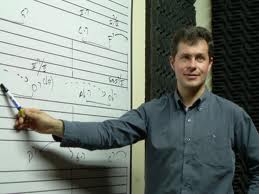 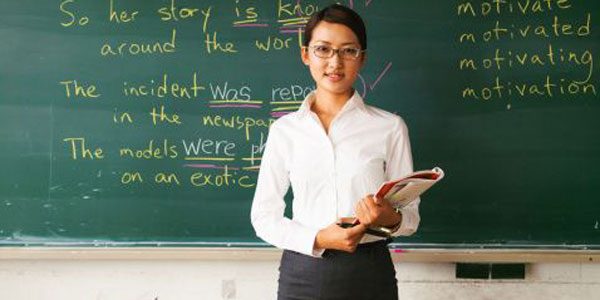 1.  Rol del profesorDesde esta perspectiva, el profesor debe actuar respetando y aprovechando la actividad constructiva del alumno, que se produce a través de un proceso de equilibración mayorante (Piaget, 1978), garantizando los procesos de andamiaje (Wood, Bruner y Ross, 1976) que se basan en la ley vygotskiana de la doble formación de los procesos psicológicos superiores (Vygotski, 1979) y conociendo y permitiendo conocer las reglas educacionales básicas de comunicación en el aula (Edwards y Mercer, 1988) con el fin de intervenir y poder organizar las actividades de manera que se posibilite y favorezca el proceso de negociación de significados en torno a lo que se hace y a lo que se dice.    En este sentido, el profesor deberá tener muy en cuenta que los contextos de interacción son construidos por las propias personas que participan en el acto educativo, y que los intercambios educativos no se pueden producir bajo el principio de "todo-o-nada", es decir, bajo la dicotomía de que se producen bajo un respeto absoluto de las reglas o no se producen, puesto que "la realidad del aula es mucho más compleja y sería un error contemplar la interacción entre el profesor y los alumnos como una "escenificación" de un guión con un reparto de roles establecido de antemano" (Coll y Solé, 1991: 331). En este sentido, nos vamos a encontrar con dos contextos interactivos: el contexto general configurado por la comunidad escolar, de la que el aula forma parte integrante como unidad social de menor amplitud, y el contexto específico del aula.  En dichos ámbitos se requieren intervenciones diferentes a la vez que complementarias.En el ámbito escolar general, el profesor, como miembro de una comunidad y con la responsabilidad de proceder a su configuración, debe crear un entorno favorable al desarrollo de los individuos que la integran, mediante la intervención en la gestión y organización del centro (estructuras de participación, de comunicación, etc.), al mismo tiempo que formando parte de los equipos de decisión en referencia a la concepción educativa en que se enmarque el proceso formativo (contenido curricular, métodos de instrucción, etc).En el contexto específico del aula, el profesor, como miembro de la unidad social configurada por el conjunto de la clase y con la responsabilidad de generar un entorno educativo cooperativo, deberá desempeñar el papel de gestor, asesor y coordinador del proceso formativo, facilitando el desarrollo de la vida del aula.  Este amplio abanico de funciones abarca a todo el proceso formativo, tanto académico como social, y se lleva a cabo en los distintos momentos que lo configuran (planificación, desarrollo y evaluación), mediante las siguientes acciones (González-Herrero y Serrano, en prensa):Sus labores serán:1. En la fase de planificación, deberá determinar los objetivos de formación, seleccionando los contenidos necesarios para lograrlos y diseñando la red social que le sirva de base; analizar los contenidos, secuenciándolos en función de las exigencias impuestas por su propia naturaleza; configurar la secuencia de aprendizaje en función de los objetivos y del nivel cognitivo que presenten los alumnos en el momento de abordarla. Debe estructurar las tareas de aprendizaje en función de la naturaleza de los contenidos y de las habilidades (cognitivas y sociales) requeridas para su realización, efectuando una previsión de los recursos y medios necesarios para su ejecución; seleccionar la metodología cooperativa más adecuada para el logro de los objetivos y contenidos educativos propuestos.  Y, finalmente, determinar la forma de evaluación, configurando las situaciones, los momentos y los medios necesarios para llevarla a cabo.  2. En la fase de desarrollo del proceso formativo, deberá analizar al grupo determinando el punto de partida del proceso de adquisición del conocimiento (académico y social); poner en marcha los métodos de aprendizaje necesarios para la consecución de los objetivos, adecuándolos a las necesidades surgidas del propio desarrollo del proceso educativo; crear cauces de comunicación y favorecer la interacción.  Debe actuar implicando a los grupos en la gestión del proceso formativo, desde la planificación de los temas de trabajo y la configuración de la red social necesaria para llevarlos a cabo, hasta su valoración; asignar trabajos de grupo favoreciendo la búsqueda y utilización de los medios necesarios para su realización  Habrá de ofrecer información suficiente sobre la materia facilitando el acceso a otras fuentes de información y permitiendo, así, la progresiva autonomía de los alumnos y los grupos, y tutelar y coordinar el proceso formativo orientando la solución de las dificultades por el propio grupo.3. Durante la fase de evaluación, cuyo desarrollo tendrá lugar a lo largo del proceso formativo y en referencia al protagonismo alcanzado por los alumnos, deberá controlar los dos elementos que condicionan su viabilidad: la consecución de los objetivos y la configuración del propio proceso.   Para valorar el nivel de consecución de los objetivos, tendrá que comprobar tanto la comprensión que los alumnos hayan logrado del proceso formativo (en sus distintas fases y desde los dos ámbitos, académico y social), como el desarrollo de sus habilidades cognitivas e interactivas; esta valoración, resultado de las obtenidas sobre el proceso y sobre el producto del aprendizaje, afectará al grupo y a cada uno de sus miembros.   Para valorar el proceso formativo, deberá controlar, a lo largo de todas sus etapas, la intervención de los elementos que lo integran, desde su determinación y la adecuación de sus funciones, hasta la generación de nuevos elementos como fruto del desarrollo y de la progresiva ampliación del proceso.Estas funciones constituyen un todo cuya entidad viene determinada desde la estructura organizativa del aula.  Dicha estructura está centrada en la conducta del alumno, cuyas intervenciones, a nivel académico y social, son fruto de la interacción de las restantes dimensiones que configuran el aula como un sistema social y académico: la organización física del aula, la estructura de las tareas, y los patrones de instrucción y comunicación del profesor (Hertz-Lazarowitz, 1984, 1989; Hertz-Lazarowitz, Fuchs, Eisenberg, y Sharabany, 1989).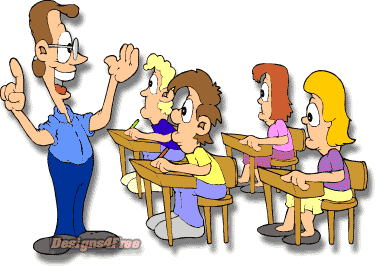 Más ideas en la  Tarea del profesorwww.raco.cat/index.php/REIRE/article/viewFile/141326/192744http://www.raco.cat/index.php/REIRE/article/viewFile/141326/192744   Los resultados obtenidos en un estudio sobre el cambio de rol que se produce en el profesorado cuando se utilizan metodologías de aprendizaje colaborativo mediado por las  TIC. El interés se focaliza en el uso concreto de una herramienta diseñada para el aprendizaje  colaborativo, el  Basic Support for Collaborative Learning  (BSCL), bajo el modelo pedagógico de  cuestionamiento progresivo. (colaborativo en chile igual a cooperativo) En primer lugar, se realiza una revisión teórica. E n segundo lugar, se exponen las preguntas de  investigación, la justificación de ésta, se describe el diseño y el enfoque metodológico escogido: el  estudio  de casos.    Los resultados obtenidos revelan que existe una tendencia hacia el cambio de rol en el profesorado en el  uso del BSCL como herramienta para el aprendizaje colaborativo así como la eficacia del modelo de  cuestionamiento progresivo en la construcción de conocimiento del alumnado.    Palabras claves         Rol del profesor, trabajo en equipo, conocimiento, nuevas tecnologías, enseñanza primaria, enseñanza  secundaria    Referencia recomendada    Noguera, I. y Gros, B. (2009). El rol del profesor  en el aprendizaje colaborativo mediado por ordenador. Revista d’Innovació i Recerca en Educació, 3 (2), 66-82. Recuperado el: mes día, año, de: http://www.raco.cat/index.php/REIRE    Datos autoras  Ingrid Noguera: Miembro del Grup Consolidat d'Entorns i Materials per a l'Aprenentatge (EMA).  Institut de  Ciències de l'Educació, Universitat de Barcelona (ICE – UB).  Correo electrónico:  ingridnoguera@gmail.comBegoña Gros: Profesora Titular del Departament de Teoria i Història de l'Educació, Universitat de  Barcelona. Coordinadora del  Grup Consolidat EMA, ICE - UB   Correo electrónico:  bgros@ub.edu Ideas  En la actualidad, los métodos y estrategias de enseñanza-aprendizaje están pasando por un proceso de reflexión y renovación que implican, indiscutiblemente, un cambio respecto del rol del profesor. La sociedad actual, basada en redes y comunidades, está demandando una inmersión de las tecnologías y de nuevas metodologías en los centros educativos para que éstos se acerquen a las realidades sociales y tecnológicas en las que vivimos. La tecnología, y la relación de ésta en la interacción social de los niños y jóvenes, ocupa hoy en día, un espacio importante en la vida de estas nuevas generaciones que ven incrementar cada vez más la distancia entre las prácticas tecnológicas y las dinámicas sociales dentro y fuera de la escuela. Esta distancia es debida al incremento del uso y dominio de las tecnologías durante su tiempo de ocio, y a modo de medio de interacción social, en detrimento del uso y dominio de las tecnologías en los centros educativos. Es por ello que consideramos necesario el impulso de nuevas metodologías y de la adopción de tecnologías para la renovación de la educación. Pero para ello, creemos que es indispensable un cambio en la actuación y en las concepciones del docente respecto de las tecnologías y de los métodos de enseñanza-aprendizaje.    Bajo este planteamiento hemos realizado el estudio que presentamos a continuación en el que analizamos las funciones del educador en el aprendizaje colaborativo mediado por ordenador.     Aprendizaje colaborativo (y cooperativo) mediado   La investigación se centra en el uso pedagógico de la tecnología bajo el planteamiento conocido como Aprendizaje Colaborativo Mediado por Ordenador (Computer Supported Collaborative Learning -CSCL-).  En este estudio son tres los ejes estructurales:    1)  el  aprendizaje colaborativo mediado y la construcción de conocimiento,    2 ) las herramientas tecnológicas,    y 3) el papel del profesor.   A través  de ellos, presentamos un recorrido teórico  para contextualizar los datos.    1).  El aprendizaje colaborativo mediado   El estudio sobre el aprendizaje colaborativo mediado se centra en el modo en que las Tecnologías de la Información y la Comunicación (TIC) pueden mejorar la interacción entre iguales y el trabajo en grupo, así como la forma en que la colaboración y la tecnología pueden facilitar los procesos de compartir y distribuir el conocimiento y la expertise(habilidad, pericia, conocimiento, experiencia,... ) entre los miembros de una comunidad de aprendizaje (Lipponen, 2002:72).    El término aprendizaje colaborativo suele confundirse con el de aprendizaje cooperativo, cuya diferencia recae en la distribución del trabajo. Enel aprendizaje cooperativo la dinámica consiste en la división de la tarea en partes independientes con lo que el producto final es la suma de individualidades.     En el aprendizaje colaborativo, sin embargo, el conocimiento se construye de modo conjunto y coordinado con lo que el producto final es el resultado del esfuerzo de todos.    -   El primero en introducir el concepto de aprendizaje colaborativo mediado por ordenador fue Koschman en 1996, aunque los autores más influyentes en esta teoría, en la actualidad, son Scardamalia, Bereiter y Stahl. Según Gros  2004), el aprendizaje colaborativo mediado tiene dos características fundamentales: que se aprende de forma colaborativa y que el ordenador  media en el proceso.     -  Scardamalia (2002) ha desarrollado los 12 principios para el uso del Knowledge Forum (KF), una herramienta diseñada para el aprendizaje colaborativo.   Estos 12 principios tienen por objeto orientar en el uso del KF como herramienta de apoyo a la construcción de la comprensión colectiva de una cuestión. Es fundamental, en la colaboración de conocimiento, partir de un problema real que forme parte del mundo que nos rodea sobre el que se llevará a término un proceso de investigación cada vez más complejo.    Un planteamiento muy similar es el derivado del cuestionamiento progresivo (Hakkarainen, Lonka y Lipponen, 2005). Este modelo propone un proceso de aprendizaje basado en el cuestionamiento de aspectos cada vez más complejos.   -  Se trata de un transcurso que se da en una comunidad y que tiene como fin la construcción del conocimiento. Éste pasa por distintas fases que se van sucediendo consecutiva o paralelamente.     Se trata de un proceso  cíclico que se puede repetir durante toda la investigación: el alumno parte de una cuestión  sobre la que se pretende profundizar y crea teorías de trabajo que son evaluadas y  contrastadas con el fin de establecer nuevas teorías e ir construyendo progresivamente el conocimiento sobre la cuestión a investigar (ver Figura 1).    Cómo indica Heikkilä (2007:    1) existen tres elementos necesarios para desarrollar el cuestionamiento progresivo: “(...) crear un contexto rico,         establecer grupos de estudiantes fijos          y la presencia intensiva de un instructor en el proceso de estudio”. 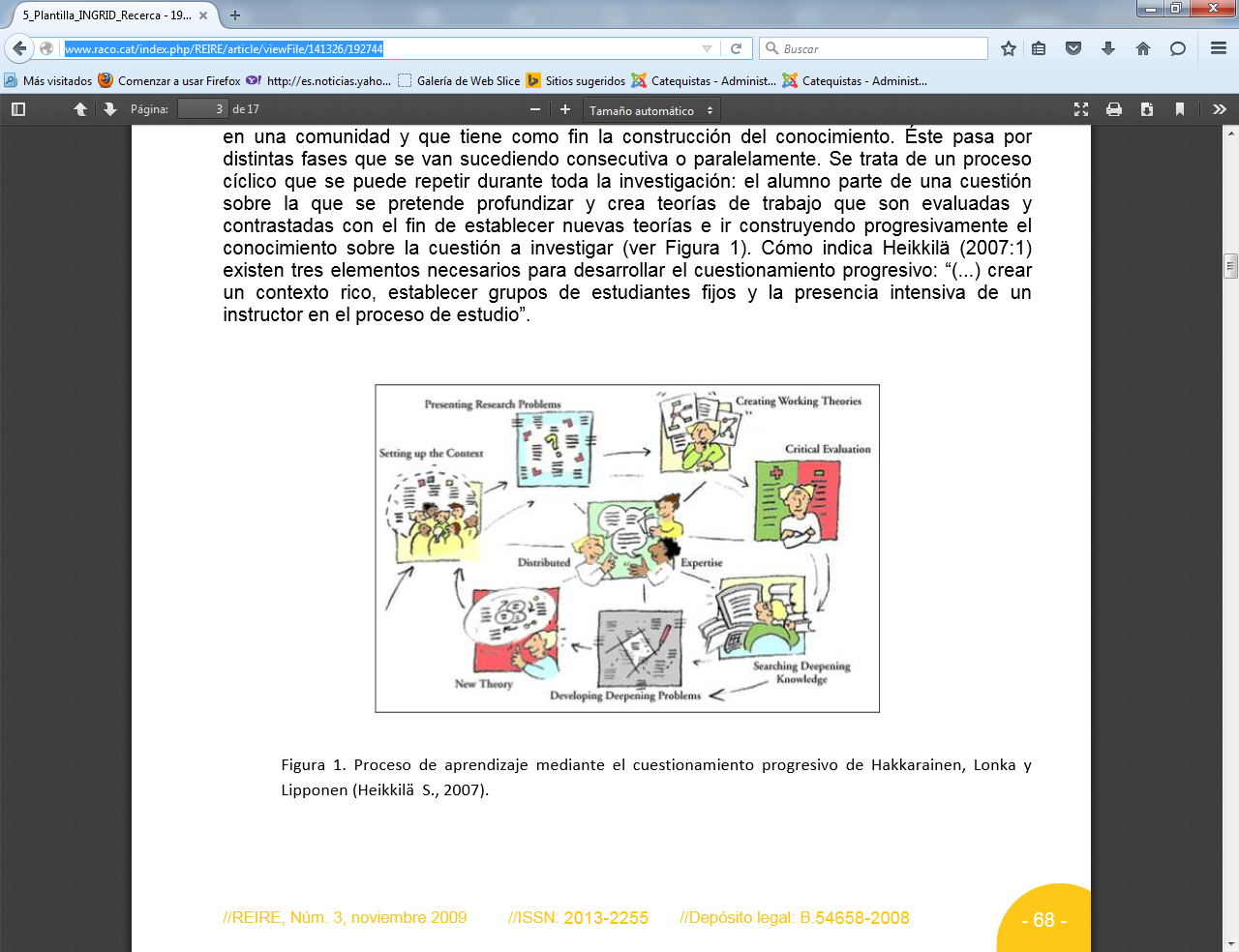     2.2. Herramientas tecnológicas para el aprendizaje  colaborativo  A raíz de la concreción terminológica de CSCL se inició un proceso de caracterización tecnológica en el que varios autores y diseñadores  comenzaron a estudiar e idear herramientas y metodologías apropiadas para el progreso del aprendizaje colaborativo mediado. Bereiter y Scardamalia han diseñado el KF, un entorno para la co-elaboración de conocimiento, aunque ha habido otras herramientas creadas con fines similares (ver Tabla 1)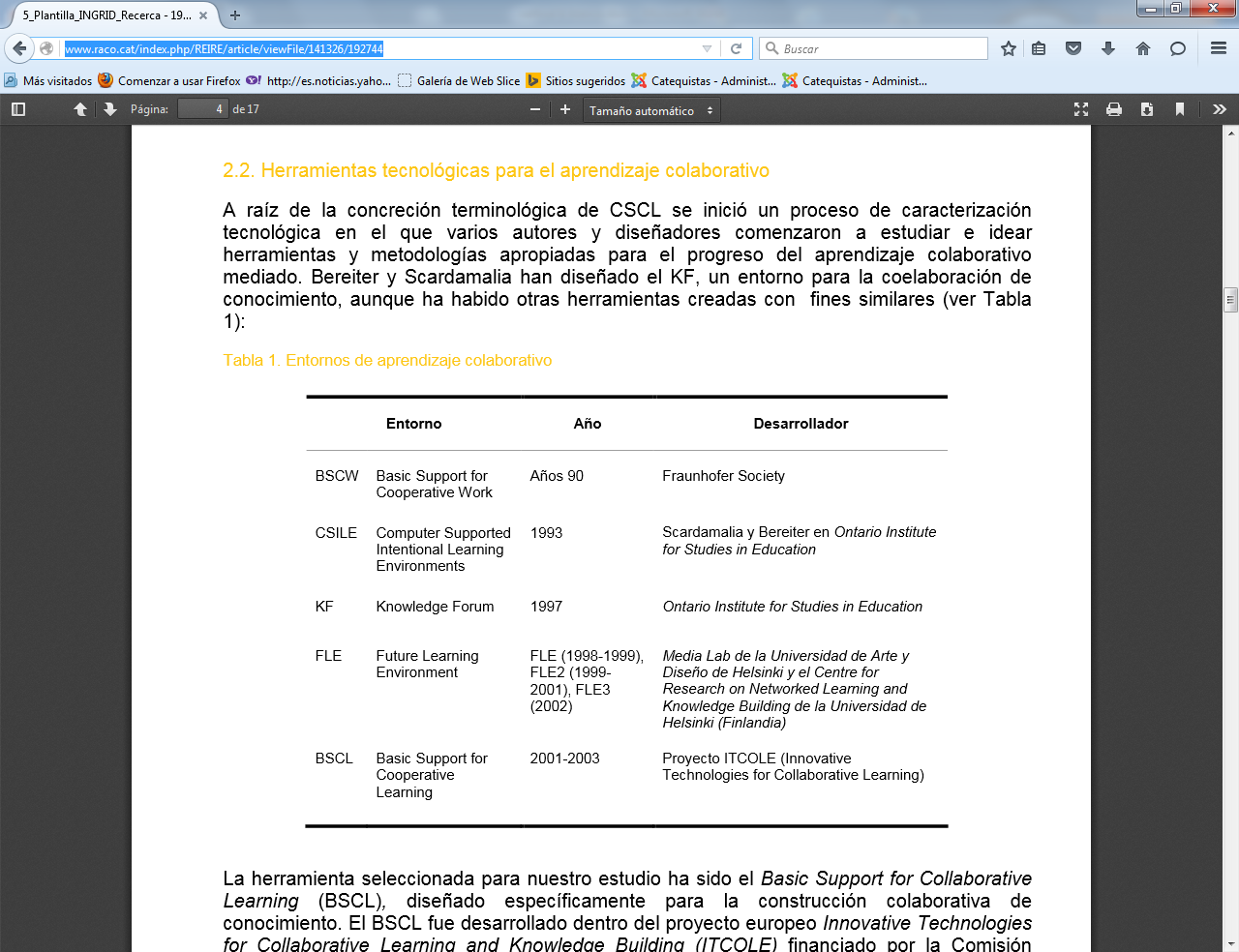      La herramienta seleccionada para nuestro estudio ha sido el  Basic Support for Collaborative  Learning  (BSCL), diseñado específicamente para la construcción cola borativa de  conocimiento. El BSCL fue desarrollado dentro del proyecto europeo Innovative Technologies  for Collaborative Learning and  nowledge Building (ITCOLE) financiado por la Comisión  Europea dentro del programa de “Information Society Technologies”.      La herramienta es una extensión del  Basic Support for Cooperative Work  (BSCW) pensada para la colaboración a  través de la Web en entornos laborales       El software se basa en un modelo pedagógico de investigación progresiva. Según este planteamiento, el conocimiento se crea como resultado de la colaboración de los alumnos que asignan tipos de pensamiento a sus contribución es reflejando el propio proceso de construcción del conocimiento. El sistema incorpora un espacio común y dos herramientas complementarias: un entorno de trabajo para facilitar el intercambio rápido de opiniones y un espacio para elaborar mapas conceptuales y diagrama s entre los estudiantes que participan en el mismo proyecto de estudio.   La estructura del sistema BSCL proporciona una red de espacios virtuales de aprendizaje diferenciando el uso individual, grupal y de la comunidad.   La comunidad de aprendices Son las áreas en las que tienen lugar el trabajo, la  comunicación y el aprendizaje. Están estructuradas  de modo que reflejan la  organización de la comunidad con sus subgrupos y miembros.   La investigación progresiva. El proceso de investigación avanza en función del discurso colaborativo entre los grupos así como de  la reflexión individual. Los  espacios de discusión facilitan la organización de las aportaciones mediante categorías. Cambio conceptualEl aprendizaje es considerado como un proceso socializador en el cual la comprensión individual se basa y está afectado por el discurso  comunitario. 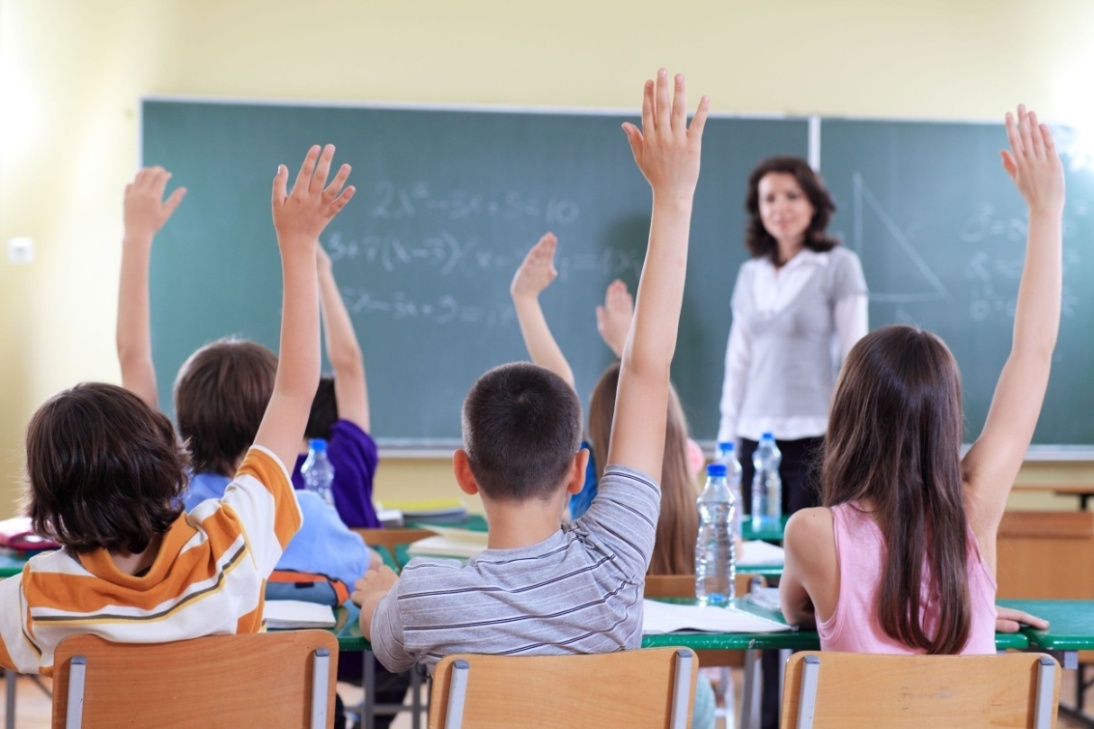 2.2  Proceso de regulación compartido e individual       Existen también espacios personales y privados de trabajo donde sólo una persona puede añadir notas,  documentos o subcarpetas a los que puede volver para consultarlos, modificarlos o copiarlos en un lugar común.     La idea pedagógica que más prevalece en este entorno es la construcción colaborativa del conocimiento. La herramienta permite que los alumnos, mediante la colaboración con sus iguales, construyan su conocimiento y el del grupo.    Por este motivo, las opciones que se  ofrecen tienen que ver con la construcción del cono cimiento a través de la investigación y la discusión. La idea fundamental es crear sobre la base de las ideas de los demás y las de uno mismo, debatir y construir colaborativamente el conocimiento grupal o de la comunidad.     Uno de los aspectos más significativos del BSCL es el uso de tipos de pensamiento para categorizar las intervenciones en las discusiones.     Los tipos de pensamiento son etiquetas con las que se nombra, de modo sistemático, el sentido general o pensamiento subyacente a la aportación. Existen cuatro series de tipos de pensamiento: cuestionamiento progresivo, diseño, discusión informal y construcción colaborativa del conocimiento. Cada una de estas series está compuesta por distintos tipos de pensamiento que pueden producirse en las discusiones. 2.3. El profesor en el aprendizaje colaborativo mediado    Las metodologías de aprendizaje colaborativo implican un cambio importante en la actuación del profesorado y en la gestión de la docencia presencial y virtual. Hay que ser capaz de diseñar tareas en que la colaboración tenga sentido, facilitar el proceso y combinar de forma adecuada la interacción en el espacio virtual con las actividades presenciales. En este tipo de prácticas, el profesor pierde parte de su protagonismo para convertirse en un facilitador del proceso de aprendizaje colaborativo mientras que los alumnos se transforman en agentes activos, construyendo y compartiendo el conocimiento.    De acuerdo con Ferry, Kiggins, Hoban y Lockyer (2000), la comunicación mediada por ordenador puede complementar la educación presencial, en cuanto a la enseñanza cara a cara, mediante foros de discusión. Sin embargo, las tareas del profesor son mucho más  diversas que en la educación presencial. De hecho, en un estudio llevado a cabo por los autores citados anteriormente, se demuestra que losdocentes en la virtualidad deben guiar la discusión continuamente y contribuir en momentos apropiados, sólo el foro no es suficiente.    Según palabras de Mukkonen, Lakkala y Hakkarainen (2005:536), la labor más importante del educador, y de los facilitadores de la colaboración, es crear el contexto para esta colaboración y afianzar la relación entre las representaciones teóricas, el conocimiento del mundo y las experiencias de la vida real que los alumnos aportan. Es necesario estructurar y guiar el proceso y mantenerlo activo y como foco durante la progresión del curso.    Los docentes pueden actuar también como guías o modelos para los alumnos. Es importante que el profesor guíe y que el objeto sea compartido entre éste y los estudiantes para una construcción mutua del proceso de investigación, aunque la guía del educador depende del nivel de los alumnos. Según un estudio realizado por Rahikainen, Lallimo, y Hakkarainen (2001), en entornos de aprendizaje colaborativo la evaluación crítica es importante y se pasa del aprendizaje centrado en el profesor a la cultura centrada en el estudiante.    Los autores concluyen que hacen falta más ejemplos o modelos para los docentes. Collazos, Guerrero y Vergara (2001) consideran que el educador se convierte en mediador cognitivo, es decir, que realiza actividades de modelar los pensamientos de orden mayor mediante preguntas y cambiar el pensamiento del estudiante dando pistas o ayudas, promoviendo la retroalimentación, redirigiendo el esfuerzo de los estudiantes y ayudándolos a usar una estrategia.      Para algunos autores (Chen, 2004; Mukkonen, Lakkala y Hakkarainen, 2005), el profesor se transforma en facilitador, que es aquél que redirige el trabajo del grupo en una dirección productiva o para vigilar que los miembros no queden fuera de la interacción.      El profesor tiene que ser un facilitador durante todo el proceso pero su papel cambia en función de los diferentes momentos de la secuencia formativa (inicio, proceso y evaluación).    Consideramos que las principales funciones del profesorado se pueden concretar en seis funciones:  1. Definir y planificar la secuencia formativa.  2.  Facilitar y guiar el proceso.  3.  Mediar.  4.  Servir de modelo.  5.  Promover la evaluación.  6.  Gestionar el currículum. Estas seis funciones establecen los seis grandes elementos a tener en cuenta por el docente en el aprendizaje colaborativo mediado por ordenador. No son tareas excluyentes sino que se van sucediendo a lo largo de la secuencia formativa y que, en general, coexisten tanto en la  formación presencial como virtual. 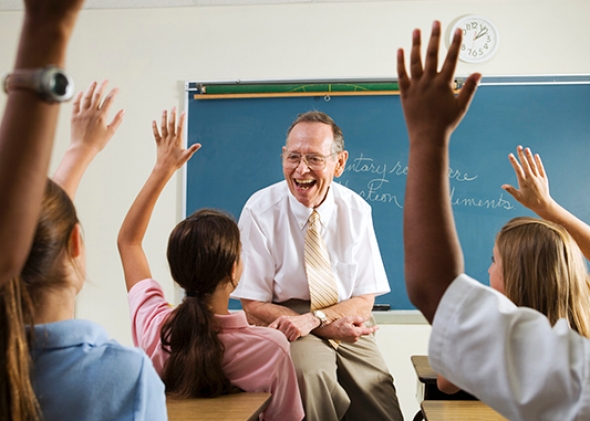 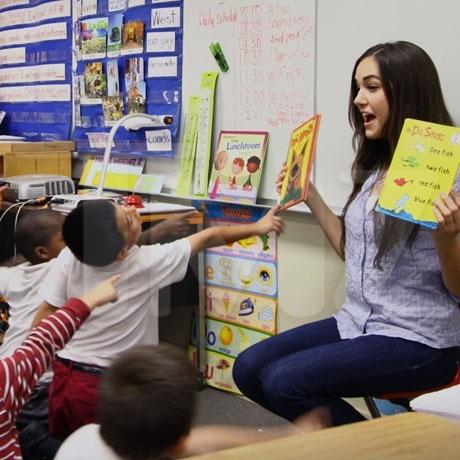    3. Preguntas y diseño de la investigación    La adopción de un nuevo modelo de aprendizaje, como es el aprendizaje colaborativo, puede  producir cuantiosos cambios en el proceso de enseñanza-aprendizaje.   La finalidad de esta  investigación es analizar el cambio de rol que se produce en el profesorado de primaria y secundaria en el uso del BSCL como herramienta de aprendizaje colaborativo a través del  modelo de cuestionamiento progresivo.   Algunos de los aspectos que nos hemos cuestionado al respecto son los siguientes:      • ¿Existe relación entre el uso colaborativo del BSCL y el modelo pedagógico adoptado por el profesorado?      • ¿Es el modelo de cuestionamiento progresivo un modelo útil para la construcción colaborativa del conocimiento?      • ¿Cuál es el papel que debe seguir un profesor, en cuanto a la gestión de la herramienta y de los alumnos, en dinámicas de aprendizaje colaborativo?      • ¿Pueden establecerse relaciones entre el rol del docente en el entorno virtual y en el presencial?       Consideramos que es necesario estudiar el modelo deenseñanza-aprendizaje utilizado para el aprendizaje colaborativo para establecer pautas  y líneas para una enseñanza de calidad. El éxito de los nuevos métodos de aprendizaje, como es el colaborativo, depende en gran  medida de las habilidades y conocimientos del profesorado respecto de su funcionamiento. Si los docentes  desarrollan nuevas dinámicas pero reutilizan viejas estrategias didácticas y  métodos no adecuados, el resultado no será el desea do. Es por este motivo, que consideramos necesario establecer una serie de modelos y de pautas sobre las funciones del educador y la estructuración del aprendizaje en entornos de aprendizaje colaborativo mediado por ordenador.      El modelo que nosotros proponemos es el de cuestionamiento progresivo.    Pensamos que los resultados de esta investigación podrían ser de utilidad a los profesores de primaria y secundaria que se inician en el modelo de aprendizaje colaborativo y, más concretamente, en dinámicas de trabajo con el modelo de cuestionamiento progresivo.  El enfoque metodológico seleccionado para esta investigación es el estudio de casos. Este estudio cualitativo se encuentra dentro del paradigma interpretativo y se concreta en el estudio de casos, con el cual no pretendemos generalizar sino comprender los casos concretos, la particularización (Stake, 1999).    Se trata de un estudio de casos interpretativo en el cual partimos de teorías que nos permiten interpretar el fenómeno. También lo definimos como instrumental puesto que los casos seleccionados suponen un apoyo, facilitan nuestra comprensión sobre un fenómeno o cuestión más amplia. Los casos son un medio para comprender el fenómeno (Stake, 1994). 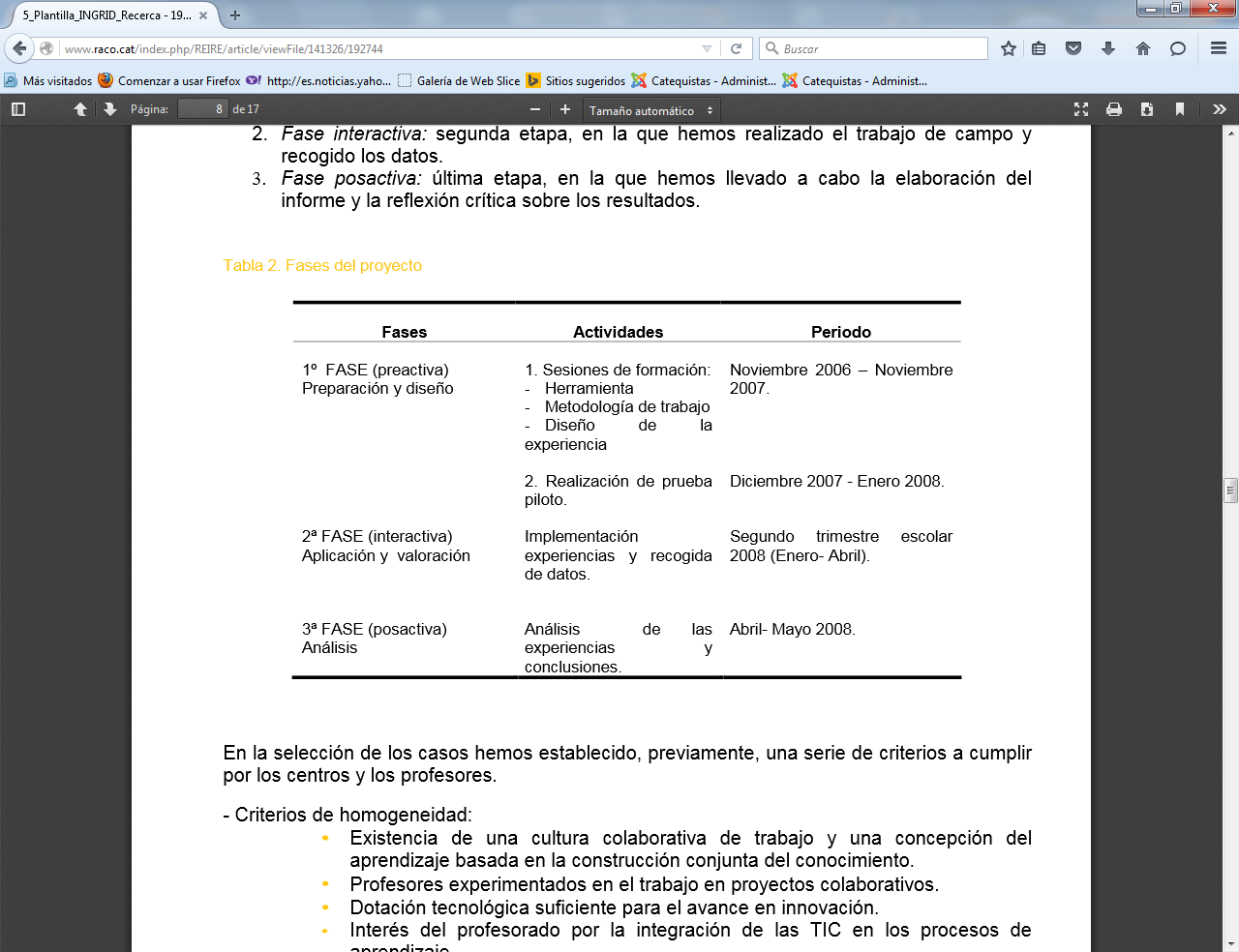    Las fases por las cuales hemos pasado en este estudio (ver Tabla 2), propias de la investigación en estudio de casos, son (Pérez Serrano, 1994):     1.  Fase preactiva : primera etapa en la que hemos definido los fundamentos teóricos, objetivos, criterios de selección de casos, materiales, recursos y técnicas y temporalización del proyecto.    2.  Fase interactiva: segunda etapa, en la que hemos realizado el trabajo de campo y recogido los datos.    3. Fase postactiva: última etapa, en la que hemos llevado a cabo la elaboración del informe y la reflexión crítica sobre los resultado    En la selección de los casos hemos establecido, previamente, una serie de criterios a cumplir por los centros y los profesores.    - Criterios de homogeneidad:      • Existencia de una cultura colaborativa de trabajo y una concepción del  aprendizaje basada en la construcción conjunta del conocimiento.      • Profesores experimentados en el trabajo en proyecto s colaborativos.      • Dotación tecnológica suficiente para el avance en innovación.       • Interés del profesorado por la integración de las TIC en los procesos de aprendizaje.     • Apoyo e implicación del equipo directivo en el proyecto, e interés por involucrarse en un proceso de transformación profundo del enfoque de las prácticas de enseñanza-aprendizaje en el conjunto del centro.       • Soporte tecnológico que se adopta para el aprendizaje colaborativo: 2 centros (uno de educación primaria –EP- y otro de educación secundaria–ES-) adoptan el BSCL.   - Criterios de heterogeneidad.    •  Etapa educativa: 1 centro de educación primaria; 1 centro de educación secundaria.  A partir de estos criterios ha sido seleccionado un centro de primaria y otro de secundaria, y en cada uno de ellos han participado dos profesoresque han aplicado la herramienta en dos asignaturas distintas cada uno (ver Tabla 3). Tabla 3. Distribución de profesores por centro 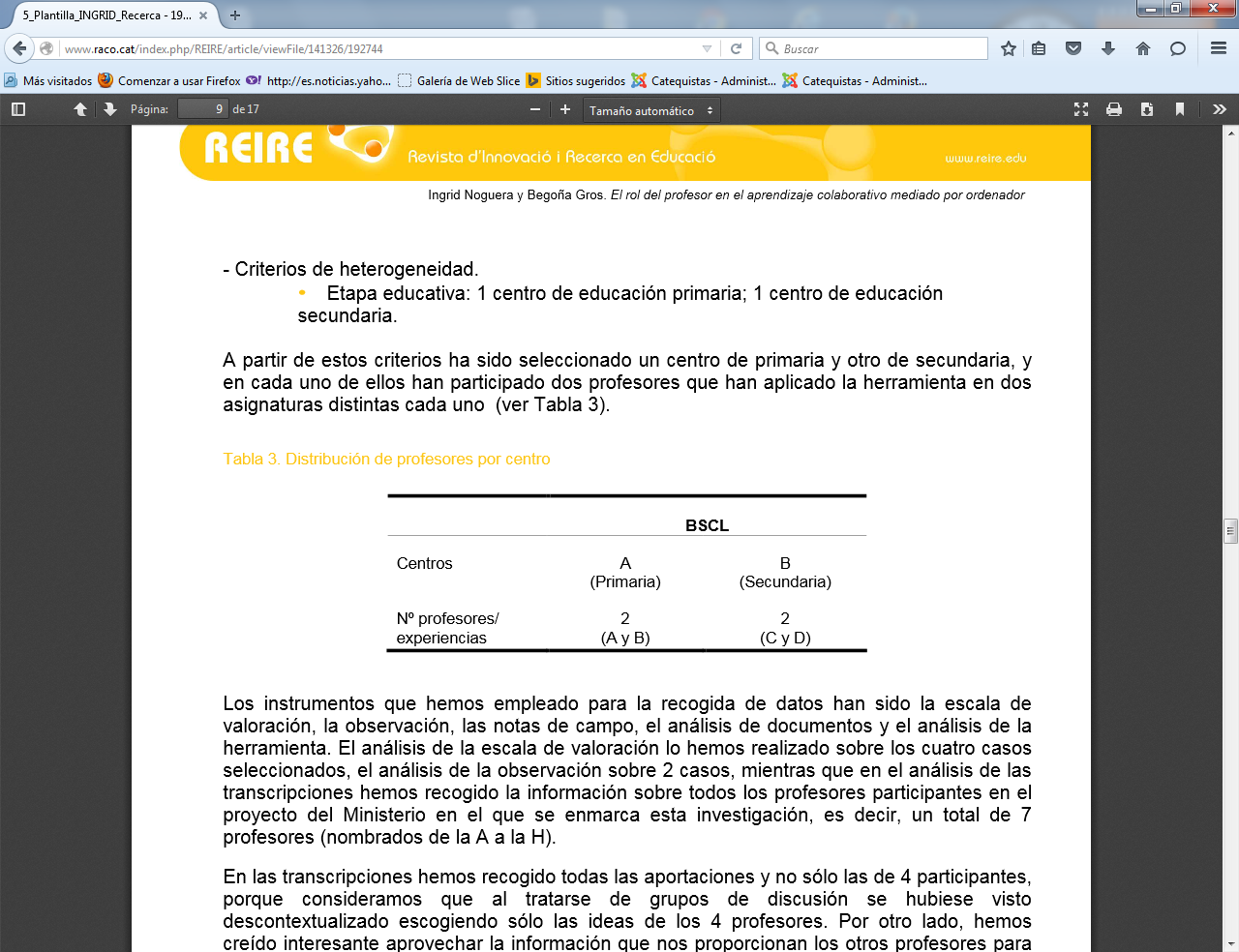     Los instrumentos que hemos empleado para la recogida de datos han sido la escala de  valoración, la observación, las notas de campo, el  análisis de documentos y el análisis de la  herramienta. El análisis de la escala de valoración lo hemos realizado sobre los cuatro casos  seleccionados, el análisis de la observación sobre  2 casos, mientras que en el análisis de las  transcripciones hemos recogido la información sobre todos los profesores participantes en el  proyecto del Ministerio en el que se enmarca esta investigación, es decir, un total de 7 profesores (nombrados de la A a la H).     En las transcripciones hemos recogido todas las aportaciones y no sólo las de 4 participantes, porque consideramos que al tratarse de grupos de discusión se hubiese visto descontextualizado escogiendo sólo las ideas de los 4 profesores. Por otro lado, hemos creído interesante aprovechar la información que nos proporcionan los otros profesores para así enriquecer los datos de nuestro estudio.     La escala de valoración se ha diseñado con el fin  de conocer y explicitar los dominios previos  del profesorado participante para responder con la  acción formativa necesaria, es decir, a  modo de detección inicial de necesidades.    La tabla  de autoevaluación (denominada así  internamente) es una escala de valoración para los  profesores en la que se les pide que  midan, en una doble escala del 1 (no domino/no hago ) al 5 (domino/hago), sus competencias  respecto del aprendizaje colaborativo en el aula, de las TIC en el aula y del trabajo  colaborativo del profesorado. Ésta nos ha permitido conocer sus percepciones respecto de sus competencias iniciales.    Para realizar las observaciones se ha planteado una pauta que recoge consideraciones en  relación al espacio, requerimientos tecnológicos, u so de la herramienta, metodología y  actividades, rol del docente y de los alumnos, actitud de los alumnos, problemas y  observaciones generales.   Al finalizar las observaciones hemos llevado a cabo una reunión  para poner en común las experiencias de los profesores. Para recoger esta información hemos realizado un cuaderno de notas en el que se han recogido los aspectos satisfactorios, dificultades y propuestas de los docentes respecto  de la metodología (profesor, aprendizaje  colaborativo y aspectos globales), tecnología (herramienta, infraestructura tecnológica y dominio herramienta) y en cuanto a la organización (del aula y del tiempo de clase).     Las reuniones periódicas con los profesores las hemos registrado en audio, las hemos transcrito y vaciado la información referente a los6 roles del profesor (citados en la página 7)  mediante el programa ATLAS.ti.    Por último, hemos analizado el uso de la herramienta en  torno a 8 criterios que nos han servido de guía para estudiar el trabajo efectuado por los docentes.     • Uso del sistema de categorización (tipos de pensamiento).         • Número de intervenciones de los estudiantes.    • Número de intervenciones del profesorado.    • Extensión de las cadenas de comunicación.    • Organización de los espacios.    • Títulos de las contribuciones.    • Gestión de las contribuciones.    Durante los meses de septiembre a enero se ha efectuado el período de recogida de datos de las cuatro experiencias. Los resultados y las conclusiones respecto del estudio los presentamos a continuación. 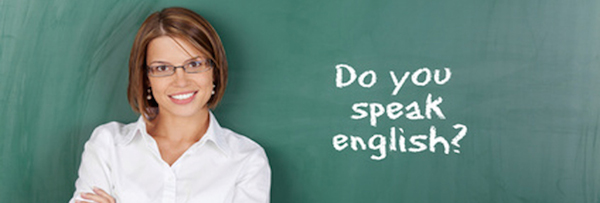 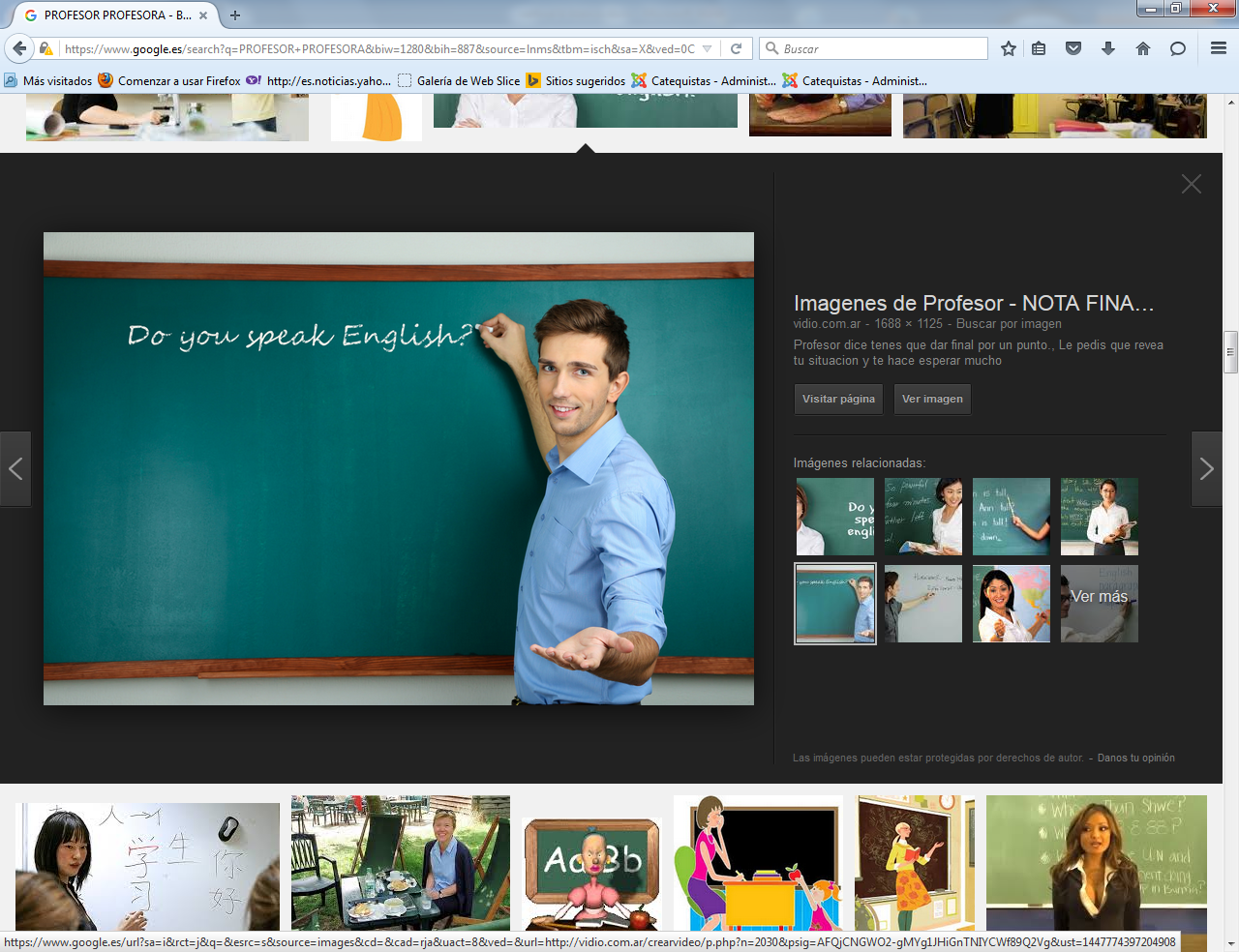 4. Resultados de la investigación    En este apartado mostramos los resultados obtenidos , mediante los distintos instrumentos, en  relación con los tres ejes de estudio de nuestro proyecto: aprendizaje colaborativo, uso de la herramienta, y perfil y percepciones de los docentes. 4.1. Aprendizaje colaborativo Mediante la escala de autoevaluación hemos podido identificar que las competencias en las que todos los profesores han considerado tener mayor dominio han sido aquellas referentes a involucrar al alumnado en el proceso de enseñanza - aprendizaje (E-A), orientar la búsqueda y selección de información y proporcionarles estrategias para gestionarla. En las que han estimado tener menos dominio ha sido en actividades que implican competencias de gestión y evaluación del aprendizaje colaborativo. Por último, en cuanto a la colaboración entre docentes han destacado las percepciones sobre las competencias de las profesoras de primaria por encima de los de secundaria. En las reuniones mantenidas con los educadores, se les ha preguntado sobre las barreras en el aprendizaje colaborativo mediado por ordenador. La más recurrente es el tiempo (9),  seguido del ordenador (7), la falta de familiaridad con técnicas del proceso colaborativo y administración de clases e Internet (6), la falta de preparación por parte del profesor (5) y la  que menos se nombra es la organización por número de alumnos (2).    El tiempo emerge como una de las barreras más importantes en la aplicación de procesos de aprendizaje colaborativo mediado por ordenador, como indican varios de los profesores:    “En la escuela vamos muy poquito a poquito y no podemos dedicar mucho más tiempo. Dedicamos una hora a la semana y no tenemos suficiente. Hemos dedicado más de una hora; en clase lo hemos apuntado en la pizarra, hemos entrado en el aula... quiero decir, los pasos son muy lentos” (Profesora F). “Porque es verdad, una de las cosas más frustrantes es empezar un proyecto y concluirlo por falta de  tiempo” (Profesor D).    También es recurrente la falta de familiaridad con técnicas del proceso colaborativo y administración de clases e Internet. Los docentes no conocen cuáles son las dinámicas para desarrollar el aprendizaje colaborativo y eso queda reflejado en varias de sus intervenciones:   “Es decir, si antes tenía muy claro qué quería hacer con la actividad, ahora me encuentro que si, realmente, quieres sacar de ellos lo que es investigar, colaborar, elaborar y todos esto, ¿qué les puedo decir sin que esté demasiado dirigido?” (Profesora  E). “Una implicación por parte del alumnado, más... hacerlos implicar más. Porqué yo no soy muy... quizás  yo no soy... es la primera vez que hago esto... no estoy acostumbrado y posiblemente hay muchas cosas  que podríamos hacer y no hacemos, seguro” (Profesor D). También redundan en la falta de preparación por parte del profesor. En algunos aspectos son conscientes de no tener un dominio suficiente sobre el BSCL ni sobre la metodología de aprendizaje colaborativo mediado por ordenador:  “Yo para mí, personalmente, es muy difícil cuando n o conoces el entorno. Yo ya he hecho mis pinitos  con los alumnos, no he hecho más porque hemos tenido problemas, pero es relativamente... yo lo  encuentro bastante difícil porque para ellos es totalmente nuevo y son alumnos grandes” (Profesor D). “Pero claro, poca práctica tanto por ellos como por mi parte, también porque no nos conocíamos ya que no era un grupo que yo conociese...” (Profesora C). En resumen, respecto del aprendizaje colaborativo los resultados indican que no se ha desarrollado aprendizaje colaborativo en las experiencias realizadas por los profesores y que es debido a la falta de familiaridad con las técnicas del proceso colaborativo y de administración de clases e Internet, y con la falta de preparación del profesorado. 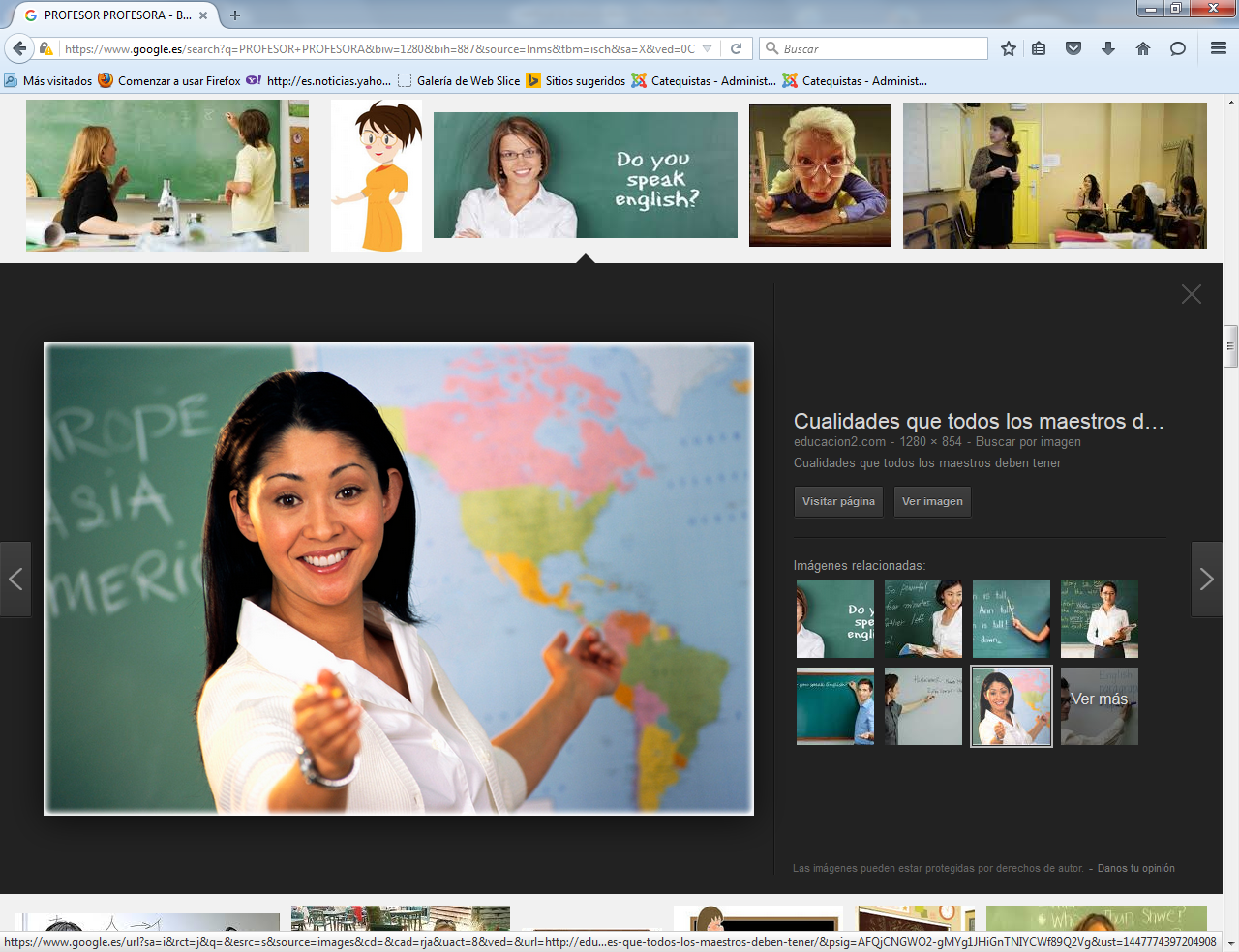 4.2. Uso de la herramienta Los resultados extraídos mediante la escala de autoevaluación, referentes a las competencias de integración de las TIC en el aula, nos muestran que las profesoras de primaria reconocen tener poco dominio y aplicación en el uso de las TIC como apoyo a la colaboración del alumnado, mientras que los de secundaria afirman gozar de mayor dominio y aplicación. Sin embargo, tras la formación técnica y metodológica con los docentes hemos podido observar un uso de la herramienta técnicamente elevado pero metodológicamente pobre.   Los profesores han dividido las sesiones entre los días que han enseñado temario y los días que han formado sobre la herramienta, con lo que ésta se ha visto totalmente descontextualizada.    Esto puede ser debido, en el caso del centro de primaria, y según comentan las profesoras, a que para usar la herramienta tienen que ir expresamente al aula de informática, con lo que si no emplean los ordenadores todo el tiempo tienen la sensación de no aprovechar el espacio. Tabla 4. Tipologías de pensamiento 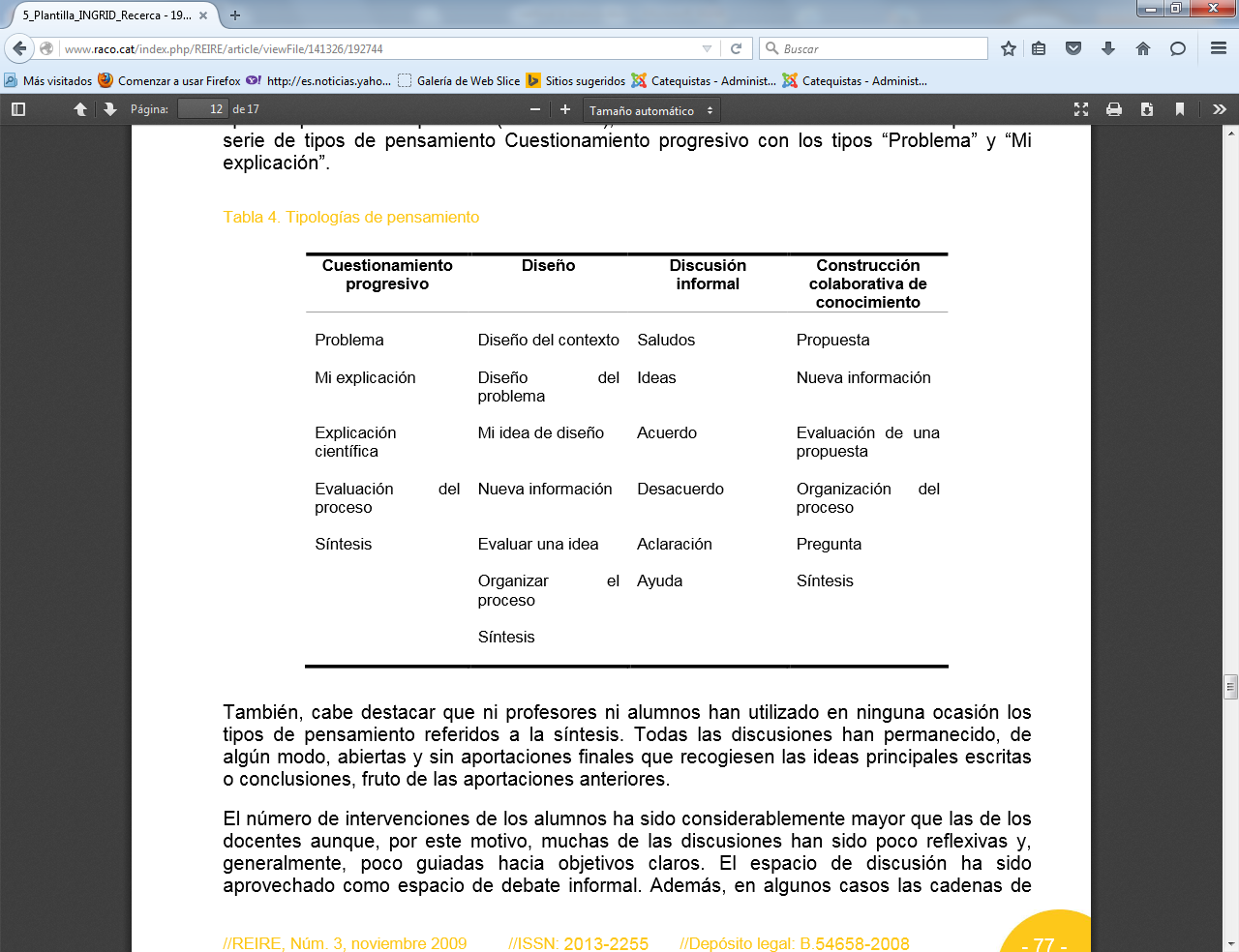    La herramienta se ha utilizado de distinto modo según el centro; mientras que en la escuela de primaria todas las sesiones han girado en torno a la herramienta, en el instituto de secundaria la herramienta ha servido sólo como repositorio o base de datos. Otro aspecto a destacar es que los educadores han propuesto un trabajo individual a los alumnos, aunque éstos de modo natural se hayan ayudado.     Otra cuestión que se ha hecho patente han sido los distintos niveles educativos y tecnológicos dentro de las aulas, que han dificultado la homogeneidad en las actividades.    Partiendo de los criterios establecidos sobre el uso de la herramienta, hemos visto que, de los tipos de pensamiento posibles (ver Tabla 4), en tres de los cuatro casos se ha empleado la serie de tipos de pensamiento Cuestionamiento progresivo con los tipos “Problema” y “Mi explicación”. También, cabe destacar que ni profesores ni alumnos han utilizado en ninguna ocasión los tipos de pensamiento referidos a la síntesis. Todas las discusiones han permanecido, de algún modo, abiertas y sin aportaciones finales que recogiesen las ideas principales escritas o conclusiones, fruto de las aportaciones anteriores.   El número de intervenciones de los alumnos ha sido considerablemente mayor que las de los docentes aunque, por este motivo, muchas de las discusiones han sido poco reflexivas y, generalmente, poco guiadas hacia objetivos claros. El espacio de discusión ha sido aprovechado como espacio de debate informal. Además, en algunos casos las cadenas de debate han sido excesivamente largas (hasta 117 intervenciones) con lo que se ha dificultado la lectura entre compañeros y ha demostrado una mala organización y guía de la discusión, mientras que en otras han sido excesivamente cortas(2 aportaciones) con lo que el espacio se ha convertido en un lugar de pregunta-respuesta entre profesor-alumno.    Cabe añadir que los títulos de las aportaciones no hacen referencia al contenido sino que indican el nombre del alumno que interviene y, en todos los casos, la acción del docente repercute en las acciones del alumno. Es decir que, la aportación del educador sirve de ejemplo a las intervenciones de los alumnos que titulan sus intervenciones según el modelo establecido por el profesor. Su función principal es la de servir de ejemplo o modelo en los  comentarios de los espacios de discusión sobre su forma, organización, categorización y contenido.    El hecho de que en la mayoría de discusiones los educadores intervengan sólo al inicio hace que no se corrijan los títulos en las aportaciones y que los alumnos no tengan más referentes que las intervenciones de sus compañeros.    En cuanto a la gestión de las contribuciones, los docentes en general han actuado como facilitadores y estructuradores del proceso de aprendizaje (aunque no de la colaboración) de manera más o menos directiva. Se hace patente, también, al profesor como mediador cognitivo en los casos en que las maestras cuestionan a los estudiantes para fomentar preguntas y reflexiones cada vez más complejas, presencial y virtualmente.     En todos los casos, los educadores han creado espacios para organizar las distintas actividades, se han creado grupos, carpetas, se han colgado algunos archivos de texto y, sobre todo, se ha usado la discusión. El papel principal del profesor ha sido el de diseñar las tareas de aprendizaje en la presencialidad y en el espacio virtual.    En síntesis, los profesores han tenido dificultades en el uso de la metodología que no se deriva directamente de la utilización de la herramienta sino de la falta de un dominio en el uso de metodologías colaborativas. 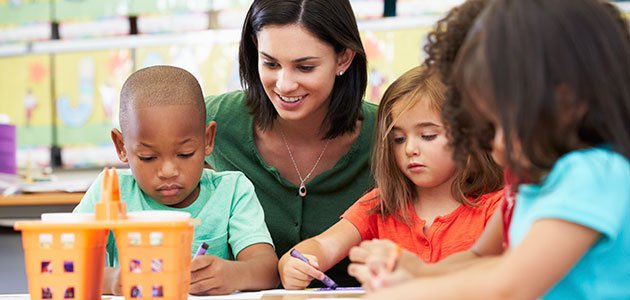 4.3. Rol del docente En las observaciones hemos registrado actuaciones muy tradicionales y directivas por parte de los profesores en el espacio presencial. Básicamente, su función ha consistido en dar información y resolver dudas y problemas. Sin embargo, el comportamiento de los docentes dentro de la herramienta ha sido distinto, de hecho han permanecido muy poco visibles. Su  actuación ha radicado en organizar los espacios virtuales y abrir discusiones, pero no han  moderado ni intervenido en la herramienta. Algunas de las barreras o problemáticas más presentes en las observaciones y en los comentarios de los educadores en la reunión posterior han sido: la conexión a Internet, el absentismo escolar, el tiempo de dedicación, el ajuste de la herramienta al currículum, cómo hacer participar a los alumnos fuera del aula y la metodología.    En cuanto a los distintos roles estudiados en las discusiones grupales, el más citado ha sido el de “Facilitador y estructurador de la colaboración” (48 veces) con diferencia respecto de los otros cinco categorizados (ver Tabla 5). Tabla 5. Roles citados en las discusiones grupales 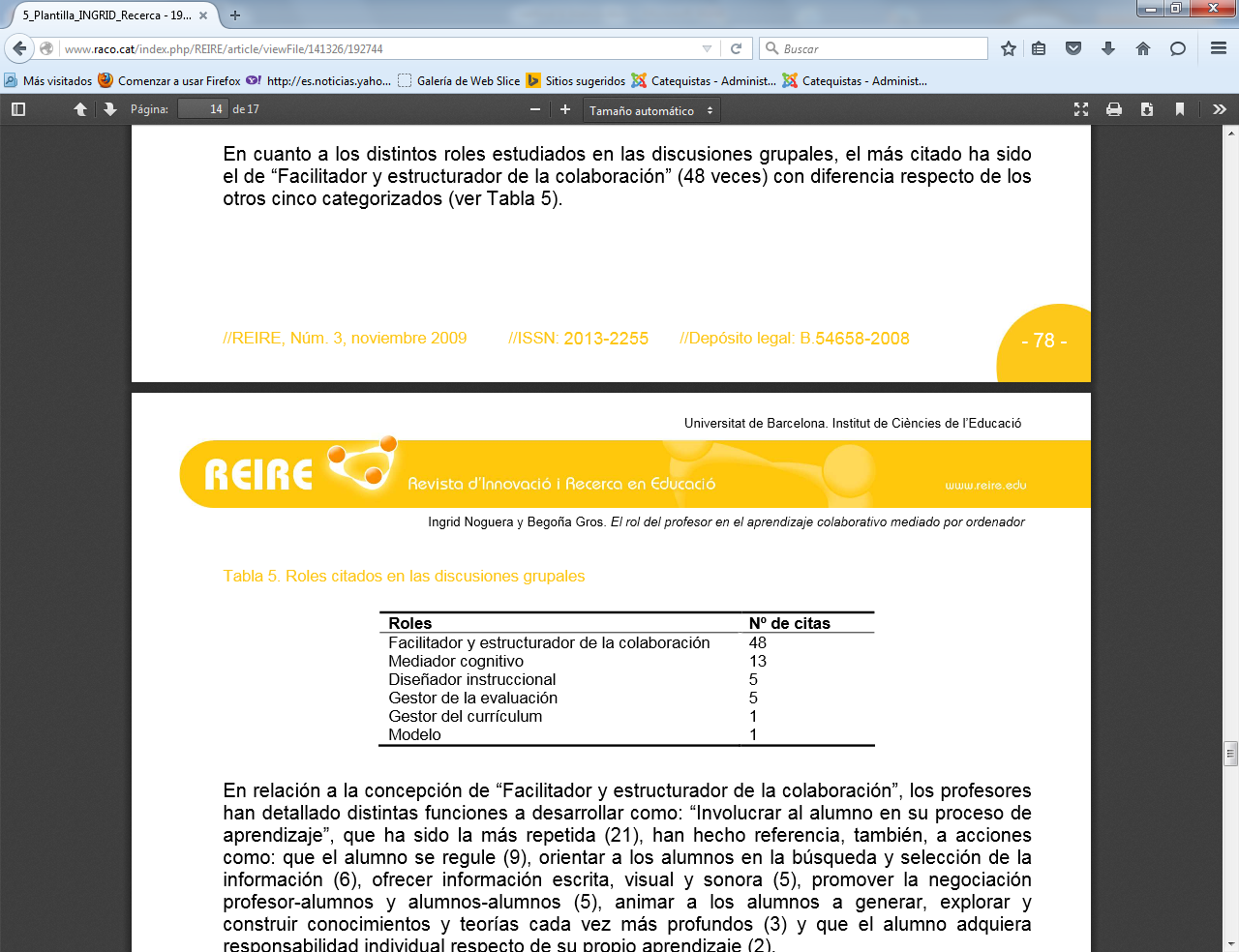  En relación a la concepción de “Facilitador y estructurador de la colaboración”, los profesores han detallado distintas funciones a desarrollar como: “Involucrar al alumno en su proceso de aprendizaje”, que ha sido la más repetida 21), han hecho referencia, también, a acciones como: que el alumno se regule (9), orientar a los alumnos en la búsqueda y selección de la información (6), ofrecer información escrita, visual y sonora (5), promover la negociación profesor-alumnos y alumnos-alumnos (5), animar a los alumnos a generar, explorar y construir conocimientos y teorías cada vez más profundos (3) y que el alumno adquiera responsabilidad individual respecto de su propio aprendizaje (2).    En una de las intervenciones, la función de involucrar al alumno se aprecia largamente.  En dos intervenciones establecen un vínculo claro entre involucrar al alumno y que éste regule su propio proceso de aprendizaje. De hecho, en el aprendizaje colaborativo el alumno debe ser partícipe en todo momento de su propio proceso de aprendizaje por lo que, como bien apunta esta profesora, el docente debe involucrarlos y hacer que regulen su propio aprendizaje:       “Involucrar al alumno en el proceso, darle a conocer qué es lo que le vamos a enseñar, qué queremos hacer, por qué queremos hacerlo, cómo lo haríamos, y que ellos mismos digan qué tienen que hacer y ellos mismos se van regulando su trabajo” (Profesora E).    “Darle las herramientas y él, a partir del momento en que tiene claro qué es lo que tiene que hacer, cómo y cuándo, él se lo monta, se lo va regulando” (Profesora E).      Otro elemento recurrente que sirve como estrategia para involucrar al alumno es la responsabilidad compartida profesor-alumno respecto del proceso de aprendizaje. Como decíamos anteriormente, en el aprendizaje colaborativo mediado por ordenador, el profesor y los alumnos tienen una responsabilidad compartida respecto del proceso de E-A.    Y es a esto a lo que las siguientes profesoras hacen referencia: “¡Exacto! No vayan a creer, como siempre, que llego y a ver qué me dan hoy. Esto es lo que quiero  eliminar, no sé si se elimina  esto o no, pero la idea es esta. Ellos pienso que tampoco nunca han hecho  una cosa así al menos desde que estoy allí. Y, entonces, tendremos que investigar todos juntos, tendremos que buscar juntos, tendremos que....” (Profesora C).    “Yo creo que es importante involucrar y hacer ver al niño en qué momento del proceso de aprendizaje  está y qué carencias tenemos en aquellas fases de aprendizaje y regular todo esto” (Profesora A).    Algo que se ha repetido en numerosas ocasiones es la necesidad del profesor como orientador de los alumnos en la búsqueda y selección de información. El hecho de aprender mediante el ordenador e Internet, sobre todo, abre las puertas a la información, información  que no siempre aparece filtrada ni es de calidad con lo que una de las competencias que  devienen básicas para los estudiantes es la búsqueda y selección de información.     Al  respecto, el docente emerge como orientador de esta búsqueda y selección (recordemos que  esta competencia estaba asumida por los profesores en las respuestas de la escala de  autoevaluación):  “No, pero yo únicamente decía esto, que tenemos que tener estos espacios, justamente para orientar la  búsqueda que en la sociedad de la información a nuestros alumnos, ahora ya no hablo de secundaria o primaria, a todos los niveles...” (Profesora H).  Resumiendo, los resultados demuestran que los profesores participantes han entendido e integrado el modelo de cuestionamiento progresivo pero que no han llegado a conseguir que los alumnos aprendan colaborativamente mediante el ordenador.   Los profesores no están todavía suficientemente preparados metodológicamente para desarrollar metodologías colaborativas con el que su figura se limita a la de facilitador y estructurador del proceso de aprendizaje individual, promoviendo el cuestionamiento progresivo. Aún así, sí que hemos podido intuir, en general, que los profesores que se han mostrado más crédulos respecto del CSCL han avanzado metodológica y técnicamente  mientras que en el caso de la profesora B que se ha mostrado más escéptica respecto del  CSCL no ha habido progreso ni metodológico ni técnico en relación con el aprendizaje colaborativo mediado ni en cuanto al BSCL. 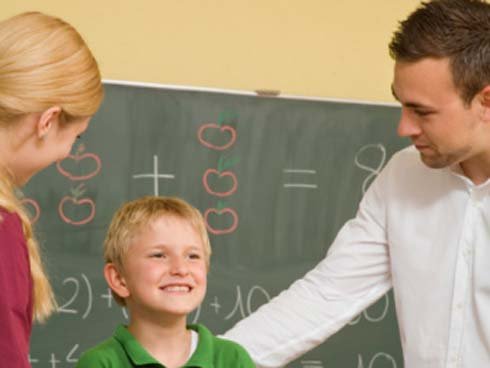   5. Conclusiones     El modelo de cuestionamiento progresivo ha servido  para orientar el diseño de las actividades  y ha sido muy bien aceptado por los docentes. Sin embargo, se aprecian dificultades en la  gestión de los espacios y en el proceso.    El modo de actuar del profesor en la situación presencial es muy diferente al del espacio virtual. En la presencialidad, los educadores han tendido a ser muy directivos, a preguntar, a coordinar y gestionar las actividades, y a los alumnos, en el aula. Sin embargo, en el BSCL  los profesores han adquirido un papel secundario; han diseñado y organizado el espacio, han abierto discusiones y han desaparecido.    No obstante, si bien la herramienta está pensada para el aprendizaje colaborativo, es  imprescindible emplear la metodología adecuada y el perfil más conveniente por parte del  docente para que el producto sea la construcción colaborativa del conocimiento. Si en el día a  día del aula la metodología de aprendizaje no es el aprendizaje colaborativo y el rol del  educador no es el de facilitador del proceso de aprendizaje colaborativo, el BSCL se convierte  en un elemento descontextualizado, un programa para el almacenaje de documentos. El uso  del BSCL implica un cambio en el docente, en la metodología de trabajo, y en el modo de  entender los espacios y la interacción entre presencialidad y virtualidad.    Si la metodología se integra, el papel del profesor debe ser igual tanto en el espacio  presencial como en el virtual y la interacción entre ambos entornos debe ser mucho más  fluida y natural.    A nuestro parecer, hemos sentado las bases para que se desarrolle un nuevo perfil de  docente, y hemos iniciado un cambio en la metodología hacia una de índole colaborativa. Los participantes afirman que comienzan a estar prepara dos para desarrollar una metodología de  aprendizaje colaborativo así como que empiezan a dominar la herramienta, al igual que sus  alumnos.    En el aprendizaje colaborativo mediado por ordenador, para que éste se dé correctamente y el producto sea la construcción colaborativa del conocimiento, es necesario que previamente los profesores se conviertan en facilitadores y estructuradores del proceso de E-A  colaborativo, que se adquieran las competencias y se integre la metodología de aprendizaje colaborativo así como, por ejemplo, el modelo de cuestionamiento progresivo y que se tenga  un buen dominio de la herramienta BSCL, tanto por p arte del docente como de los  estudiantes. Si todo esto se consigue, y las barrer as se superan, las preocupaciones de los profesores disminuirán y el resultado será el desarrollo del papel del docente como facilitador  y el de los alumnos como constructores de su propio conocimiento de forma colaborativa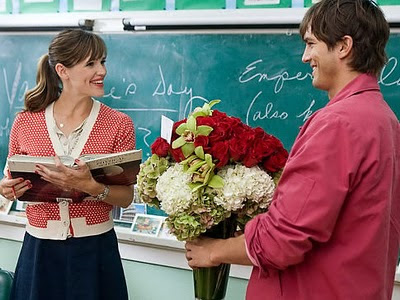 Son sagradas las dimensiones que hacen referencia a las funciones del profesor durante la instrucción y a la jerarquía del status entre profesor y alumno, teniendo en cuenta que todas las actividades que se desarrollan en un entorno de aprendizaje cooperativo giran en torno a un sistema tridimensional formado por tres ejes de coordenadas: la actividad constructiva del alumno, la mediación cognitiva y social y la organización de actividades.